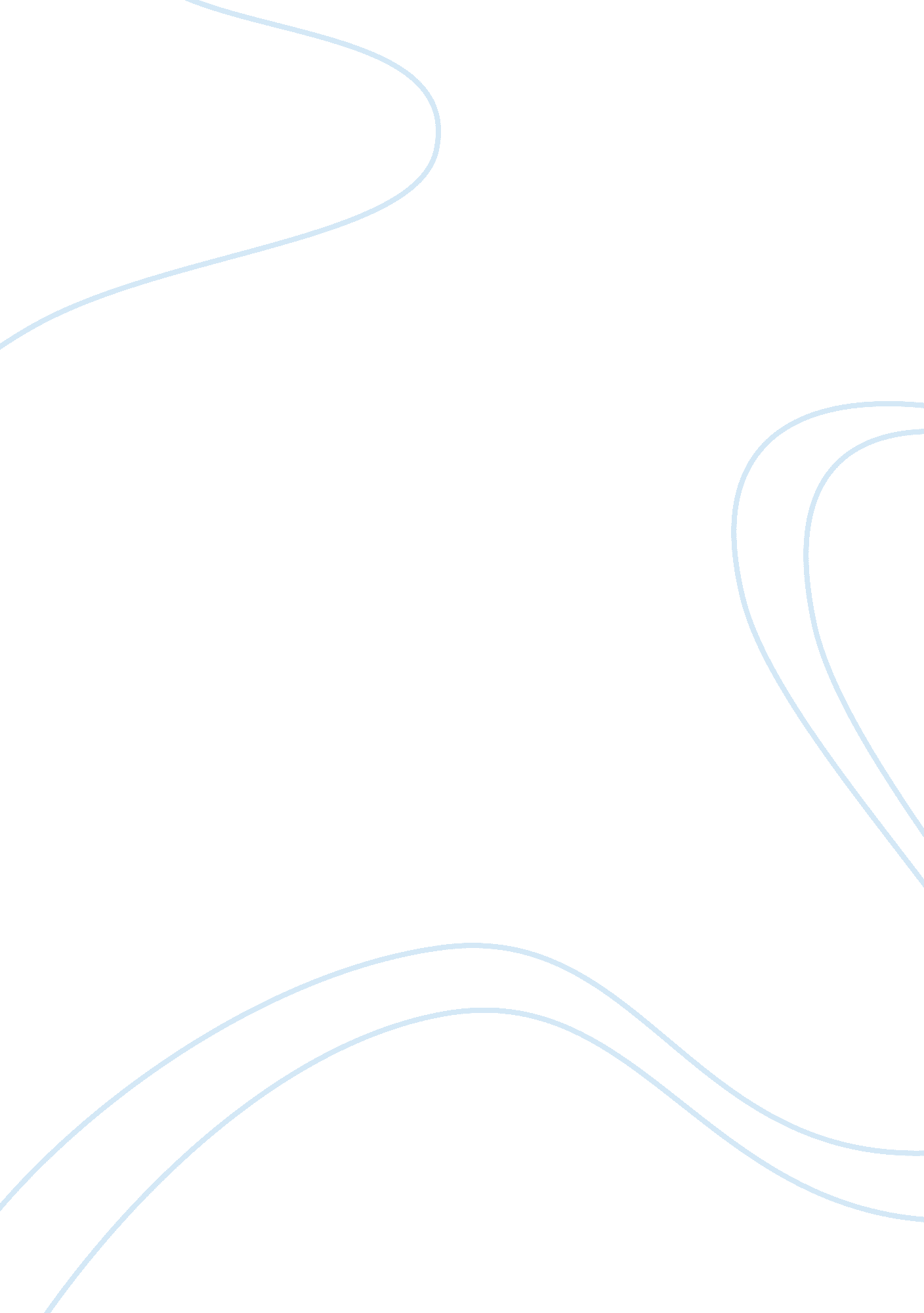 The twisterBusiness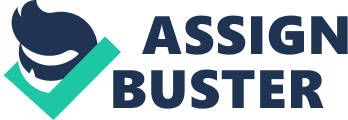 “ Indiana had 72 tornadoes in the year 2011” (“ Homefacts”). Every year Indiana and other states in the midwestexperience huge tornadoes that cause mass destruction. The tornadoes leave a lot of people homeless and with nowhere to go. Some people lose their lives because of them. It’s important to know what a tornado is, how it forms, and the things to do to prepare. What is a tornado? “ A tornado is a violent rotating column of air extending from a thunderstorm to the ground.” (“ Wicker”). Active tornadoes can have winds speeds up to 300 mph. Tornadoes cause people to lose power in their homes because these strong winds knock down the power lines. They can cause a catastrophe for people and their homes, pets, belongings, cars and many other things. Knowing what a tornado is and how it forms can help you stay safe. How do tornadoes form? Tornadoes form when warm, moist air and cool, dry air meet. They first start with a regular thunderstorm. Then, it progresses to a supercell thunderstorm. “ A supercell requires more: winds that increase in strength and change direction with height” (“ How Tornadoes Form and Why They’re so Unpredictable”). Finally, a tornado occurs. Before that happens, you need to be prepared. How to prepare? “ Pick a safe room in your home where household members and pets may gather during a tornado. This should be a basement, storm cellar or an interior room on the lowest floor with no windows”. (“ Tornado Safety Tips | Tornado Preparedness | Red Cross”). Be sure to have an emergency supply kit because you normally have a 15 minute warning at best. The emergency supply kit should already be prepared and contain the following: non-perishable food and water for three days for your family, a flashlight, batteries, plastic bags, hand wipes, can opener, battery-powered radio, and a first aid kit. To summarize, it’s important to know what a tornado is, how it configures, and how to prepare for this life changing event. These are great tips to help you out during this kind of event. Will you get your emergency supply kit prepared and ready to go so you and your family can be safe? Homefacts. com. “ Indiana Tornados | Homefacts.” N. p., n. d. Web. 21 Sept. 2016. Wicker, Crystal. “ Weather Wiz Kids Weather Information for Kids.” N. p., n. d. Web. 20 Sept. 2016. “ How Tornadoes Form and Why They’re so Unpredictable.” National Geographic News. N. p. , 11 May 2015. Web. 20 Sept. 2016. “ Tornado Safety Tips | Tornado Preparedness | Red Cross. ” American Red Cross. N. p., n. d. Web. 21 Sept. 2016. 